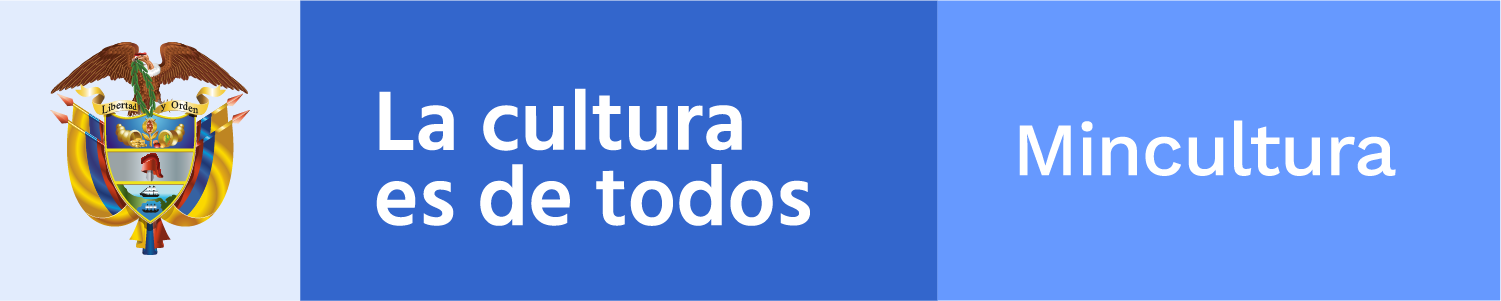 ________________________________________________________
Claqueta / toma 889Boletín electrónico semanal para el sector cinematográfico, 6 de septiembre de 2019
Ministerio de Cultura de Colombia - Dirección de CinematografíaSi desea comunicarse con el Boletín Claqueta escriba a cine@mincultura.gov.co
Síganos en twitter: @elcinequesomos________________________________________________________En acciónCONTINÚA TEMPORADA CINE CREA COLOMBIALos habitantes de Bucaramanga y Cúcuta pueden disfrutar esta semana del cine nacional, a través Cine Crea Colombia, estrategia liderada por el Ministerio de Cultura y el Consejo Nacional de las Artes y Cultura en Cinematografía. Serán 16 las ciudades y departamentos colombianos que tendrán exhibiciones de cine con entrada libre, buscando así construir puentes de comunicación entre el sector cinematográfico y la audiencia. En Bucaramanga: Pelucas y Rock & Roll de Mario Duarte, 6 de septiembre - 6:30 p. m., Teatro Santander - Circulo de Arte centro: Con las Alas abiertas.En Cúcuta: The Smiling Lombana de Daniela Abad, 7 de septiembre - 7:00 p. m., Fiesta del libro, Pabellón 3, Biblioteca Pública Julio Pérez Ferrero.Ayer, 5 de septiembre, en el marco del Fesival de Jazz, en Mompós, los asistentes pudieron disfrutar de Candelaria de Jhonny Hendrix Hinestroza.Consulte aquí toda la programación.CINE VERDE Y BIODIVERSIDAD EN RETINA LATINA En septiembre Retina Latina ofrece un ciclo cine verde con historias que abordan temáticas alrededor de la biodiversidad latinoamericana. Inició ayer con la película mexicana Tierra brillante de José Luis Figueroa Lewis y Sebastián Díaz; continuará el 12 de septiembre del documental ecuatoriano La clara y oscura de Andrés Cornejo. El 19 de septiembre el público podrá ver la producción uruguaya El río de los pájaros pintados de Marcelo Casacuberta; y el 26 de septiembre la peruana Purús-Manu: latidos de la selva de Héctor Galvez. Adicionalmente, en el marco de la Temporada Cine Crea Colombia, se presentará una colección de cinco películas colombianas de la serie Colombia Bio, un proyecto liderado por Colciencias para producir documentales sobre expediciones científicas que buscan registrar la biodiversidad de territorios del país. Se presentarán: La Tierra de agua y Andaki, camino de vida (publicadas el 3 de septiembre), Chiribiquete (10 de septiembre), Vichada, a la custodia de la vida (17 de septiembre) y Todo es un fragmento (24 de septiembre). Vea más en www.retinalatina.orgDOS NUEVOS ESTRENOS EN EL CINE NACIONALAyer, 5 de septiembre, se estrenaron en salas del país dos nuevas producciones colombianas: Los días de la ballena de Catalina Arroyave Restrepo, y Embarazada por obra y gracia de Fernando Ayllon.En la primera película, Cristina y Simón son dos amigos graffiteros y muralistas que pintan la ciudad donde viven: Medellín. Su espíritu inquieto los lleva a desafiar una banda criminal cuando deciden cubrir con un mural una amenaza escrita en una pared. El amor que los une, su amistad con los artistas de La selva, una casa vieja que utilizan como fortín, y las tensiones familiares, se trenzan para contar una historia donde la fuerza poderosa de la juventud se encuentra con el miedo, la violencia y las dificultades de crecer.Embarazada por obra y gracia, sinopsis: A pesar de su corta edad, la vida de Gabriela y su padre se vienen abajo cuando sorpresivamente le diagnostican pocos días de vida a la niña. Pero la firmeza de su fe y una historia creada por su mamá se convierten en la llave de su imaginación.______________________________________________________Adónde van las películasCONCURSO LATINOAMERICANO DE CORTOSComo continuación de las actividades desarrolladas en las Jornadas de Cine, Cultura e Integración Latinoamericana, se llevará a cabo la II edición del Concurso Latinoamericano de Cortos, dirigido a realizadores nacionales mayores de edad de los países miembros de la Asociación Latinoamérica de Integración ALADI. El corto, con temática relacionada con la mujer emprendedora, y congruente con los principios de la integración latinoamericana, debe haber sido realizado entre el 1 de enero de 2018 y julio de 2019, estar en formato de vídeo digital y no exceder los 30 minutos. Los interesados deberán inscribirse y cargar sus cortos a través de la página web de la ALADI antes del 30 de noviembre de 2019.Vea másMIFF 2019Para su cuarta edición el Medellín International Film Festival MIFF 2019lanza seis nuevas competencias. Tanto en largometraje como en cortometraje se abren tres categorías: ficción, animación y documental. Dirigida a realizadores de todas las nacionalidades con producciones de cualquier temática.La convocatoria estará abierta hasta el 30 de septiembre. Las producciones deben de haberse realizado después de enero de 2017.Vea más______________________________________________________PizarrónMEDIOS DIGITALES Y ACCESO A FINANCIACIÓNLa Embajada del Reino Unido, la Dirección de Cinematografía del Ministerio de Cultura, Proimágenes Colombia y la Cámara de Comercio de Bogotá, presentan Product Innovation; Uso de medios digitales y acceso a financiación – el Reino Unido como una plataforma para alcanzar el éxito global; invitan a participar en un conversatorio con Tony Hughes, especialista en las áreas de innovación y crecimiento empresarial, y quien estableció primera incubadora de contenido digital del Reino Unido.Viernes 13 de septiembre; 8:00 a 10:00 a.m., en la Cámara de Comercio de Chapinero, calle 67 # 8-23.La charla será conducida en inglés y no habrá servicios de traducción.Contacto: Sebastian.alvarez@fco.gov.ukENCUENTRO NACIONAL DE PRODUCCIÓNDel 20 al 24 de septiembre, en el marco del Festival Universitario de Cine y Audiovisuales Equinoxio, en Bogotá, se realizará el primer Encuentro Nacional de Producción Audiovisual Universitaria, ENPAU, mediante el que se brindará a los participantes herramientas necesarias para enfrentarse al mercado cinematográfico real, formación en marketing, preparación de pitch y creación de propuestas estéticas.Contacto: equinoxio@unal.edu.coVea más_______________________________________________________Memoria reveladaLos días 17, 18 y 19 de septiembre se llevará a cabo en la Cinemateca de Bogotá la charla “Digitalización para la Preservación” a cargo de Jorge Mario Vera, director de fotografía, experto en la preservación audiovisual; estas sesiones están enfocadas a la teoría de la imagen y el sonido digitales, con énfasis en la preservación digital de materiales fotográficos, sonoros y audiovisuales. Entrada libre, inscripción previa.Vea más________________________________________________________Próximamente
CINE Y VIDEO INDÍGENADel 11 a 14 de septiembre tendrá lugar la edición XI de la  Muestra de Cine y Video Indígena en Colombia Daupará, “Soberanía Audiovisual de los pueblos indígenas”, serán cuatro días exhibiciones y una nutrida agenda académica. El certamen, que tendrá lugar en la Cinemateca de Bogotá. busca conservar, fortalecer y difundir el patrimonio cultural de los pueblos indígenas, desde lo propio y apropiado. Dentro de la muestra también se realizará el VI Encuentro de Saberes en Comunicación audiovisual Indígena; y el conversatorio Patrimonio Audiovisual de los Pueblos Indígenas, en el que habrá la exhibición de las obras: Dilemas, (Duiren Wagua y Orgun Wagua Colombia, 2019); El último comandante de los quintines, (Eliseth Libertad Peña Quistial, 2018); Ipaishi, Luis Jhefeerson Gallardo, 2018, entre otros. Tendrá lugar el viernes 13 de septiembre a las 4:00 p.m.Vea más CINE: INFANCIA Y ADOLESCENCIAEl X Festival de Cine: Infancia y Adolescencia – 2019, una fiesta con espacios de circulación y formación audiovisual para niños, niñas, adolescentes y jóvenes; con proyecciones, paneles, talleres y lecturas, convoca a realizadores y demás personas interesadas en las diferentes áreas del cine y el audiovisual para que hagan parte de su próxima edición, que tendrá lugar del 7 al 14 de septiembre, en Bogotá: Biblioteca Pública Gabriel García Márquez, Biblioteca Pública El Tintal Manuel Zapata Olivella, Biblioteca Pública Virgilio Barco Vargas, Cinemateca de Bogotá, Instituto Colombiano de Bienestar Familiar, Universidad Distrital Francisco José de Caldas – Sede Tecnológica, Colegio Colsubsidio Ciudadela.Contacto: fest.cineinfanciaciudadebogota@gmail.comVea más_______________________________________________________Dirección de CinematografíaCra. 8 No 8-43, Bogotá DC, Colombia(571) 3424100,cine@mincultura.gov.cowww.mincultura.gov.co